Нормы жидкости для варки 1 кг круп и выход готовой продукции
Крупы не должны содержать посторонних примесей. Перед использованием крупы промывают проточной водой.НаименованиеКоличество жидкостиВыход готового блюда (в литрах)КашиКашиКашиГречневая рассыпчатая2,02,1Гречневая вязкая3,24,0Пшенная рассыпчатая1,82,5Пшенная вязкая3,24,0Пшенная полувязкая6,05,5—6,0Рисовая полувязкаяне менее 6,06,0Геркулесовая вязкая3,24,6Геркулесовая полувязкая6,06,0Манная вязкая3,74,5Манная полувязкая 10,010,0Перловая рассыпчатая2,43,0Ячневая рассыпчатая2,43,0Ячневая вязкая3,74,5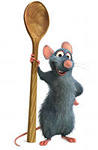 Макаронные изделия (отварные)Макаронные изделия (отварные)Макаронные изделия (отварные)Макароны, лапша, вермишель и проч.Не менее 6,02,5—3,0